МИНИСТЕРСТВО ЖИЛИЩНО-КОММУНАЛЬНОГО ХОЗЯЙСТВАМОСКОВСКОЙ ОБЛАСТИРАСПОРЯЖЕНИЕот 20 октября 2016 г. N 200-РВОБ УТВЕРЖДЕНИИ НОРМАТИВОВ ПОТРЕБЛЕНИЯ КОММУНАЛЬНЫХ РЕСУРСОВВ ЦЕЛЯХ СОДЕРЖАНИЯ ОБЩЕГО ИМУЩЕСТВА В МНОГОКВАРТИРНОМ ДОМЕ(НОРМАТИВОВ ПОТРЕБЛЕНИЯ КОММУНАЛЬНЫХ УСЛУГ НА ОБЩЕДОМОВЫЕНУЖДЫ) НА ТЕРРИТОРИИ МОСКОВСКОЙ ОБЛАСТИВ соответствии со статьей 157 Жилищного кодекса Российской Федерации, пунктом 3 Правил установления и определения нормативов потребления коммунальных услуг, утвержденных постановлением Правительства Российской Федерации от 23.05.2006 N 306 "Об утверждении Правил установления и определения нормативов потребления коммунальных услуг", Федеральным законом от 29.06.2015 N 176-ФЗ "О внесении изменений в Жилищный кодекс Российской Федерации и отдельные законодательные акты Российской Федерации", руководствуясь пунктом 12.22 Положения о Министерстве жилищно-коммунального хозяйства Московской области, утвержденного постановлением Правительства Московской области от 03.10.2013 N 787/44 "Об установлении штатной численности и утверждении Положения о Министерстве жилищно-коммунального хозяйства Московской области":1. Утвердить:1.1. Нормативы потребления холодной и горячей воды в целях содержания общего имущества в многоквартирном доме (нормативы потребления коммунальных услуг по холодному и горячему водоснабжению на общедомовые нужды) на территории Московской области (приложение 1).1.2. Нормативы потребления электроэнергии в целях содержания общего имущества в многоквартирном доме (нормативы потребления коммунальной услуги по электроснабжению на общедомовые нужды) на территории Московской области (приложение 2).2. Установить, что нормативы потребления коммунальных ресурсов в целях содержания общего имущества в многоквартирном доме (коммунальных услуг на общедомовые нужды), утверждаемые пунктом 1 настоящего распоряжения, определены расчетным методом и вводятся в действие с 01.11.2016.3. Установить, что в соответствии с пунктом 8 Правил установления и определения нормативов потребления коммунальных услуг, утвержденных постановлением Правительства Российской Федерации от 23.05.2006 N 306 "Об утверждении Правил установления и определения нормативов потребления коммунальных услуг", норматив потребления коммунальной услуги по газоснабжению на общедомовые нужды, коммунальной услуги по водоотведению на общедомовые нужды принимается равным 0.4. Признать утратившими силу приложения 1 и 3 к распоряжению Министерства жилищно-коммунального хозяйства Московской области от 09.12.2014 N 162-РВ "Об утверждении нормативов потребления коммунальных услуг в отношении холодного и горячего водоснабжения, водоотведения, электроснабжения и отопления" с 01.11.2016.5. Организационно-аналитическому управлению Министерства жилищно-коммунального хозяйства Московской области опубликовать настоящее распоряжение в газете "Еженедельные новости. Подмосковье" и разместить на официальном сайте Министерства жилищно-коммунального хозяйства Московской области в информационно-коммуникационной сети Интернет.6. Контроль за исполнением настоящего распоряжения возложить на заместителя министра жилищно-коммунального хозяйства Московской области Доркину И.С.Министр жилищно-коммунальногохозяйства Московской областиЕ.А. ХромушинПриложение 1к распоряжению Министерстважилищно-коммунального хозяйстваМосковской областиот 20 октября 2016 г. N 200-РВНОРМАТИВЫПОТРЕБЛЕНИЯ ХОЛОДНОЙ И ГОРЯЧЕЙ ВОДЫ В ЦЕЛЯХ СОДЕРЖАНИЯОБЩЕГО ИМУЩЕСТВА В МНОГОКВАРТИРНОМ ДОМЕ (НОРМАТИВЫПОТРЕБЛЕНИЯ КОММУНАЛЬНЫХ УСЛУГ ПО ХОЛОДНОМУ И ГОРЯЧЕМУВОДОСНАБЖЕНИЮ НА ОБЩЕДОМОВЫЕ НУЖДЫ) НА ТЕРРИТОРИИМОСКОВСКОЙ ОБЛАСТИПримечания:1. При определении размера платы потребителям за коммунальные ресурсы по холодному и горячему водоснабжению в целях содержания общего имущества в многоквартирном доме (за коммунальные услуги по холодному и горячему водоснабжению на общедомовые нужды) учитывается общая площадь помещений, входящих в состав общего имущества в многоквартирном доме, определяемая как суммарная площадь следующих помещений, не являющихся частями квартир многоквартирного дома и предназначенных для обслуживания более одного помещения в многоквартирном доме (согласно сведениям, указанным в паспорте многоквартирного дома): площади межквартирных лестничных площадок, лестниц, коридоров, тамбуров, холлов, вестибюлей, колясочных, помещений охраны (консьержа) в этом многоквартирном доме, не принадлежащих отдельным собственникам.2. При определении размера платы потребителям за коммунальные ресурсы по холодному и горячему водоснабжению при содержании общего имущества в многоквартирном доме (за коммунальные услуги по холодному и горячему водоснабжению на общедомовые нужды) не должны учитываться площади чердаков, подвалов и других помещений, не указанных в пункте 1 настоящих примечаний.3. Категории многоквартирных домов "Разноуровневые многоквартирные дома до 9 этажей", "Разноуровневые многоквартирные от 10 до 16 этажей", "Разноуровневые многоквартирные более 16 этажей" присваиваются разноуровневым многоквартирным домам исходя из их наибольшего количества этажей.Приложение 2к распоряжению Министерстважилищно-коммунального хозяйстваМосковской областиот 20 октября 2016 г. N 200-РВНОРМАТИВЫПОТРЕБЛЕНИЯ ЭЛЕКТРОЭНЕРГИИ В ЦЕЛЯХ СОДЕРЖАНИЯ ОБЩЕГОИМУЩЕСТВА В МНОГОКВАРТИРНОМ ДОМЕ (НОРМАТИВЫ ПОТРЕБЛЕНИЯКОММУНАЛЬНОЙ УСЛУГИ ПО ЭЛЕКТРОСНАБЖЕНИЮ НА ОБЩЕДОМОВЫЕНУЖДЫ) НА ТЕРРИТОРИИ МОСКОВСКОЙ ОБЛАСТИПримечания:1. При определении размера платы потребителям за коммунальные ресурсы по электроэнергии в целях содержания общего имущества в многоквартирном доме (за коммунальные услуги по электроснабжению на общедомовые нужды) учитывается общая площадь помещений, входящих в состав общего имущества в многоквартирном доме, определяемая как суммарная площадь следующих помещений, не являющихся частями квартир многоквартирного дома и предназначенных для обслуживания более одного помещения в многоквартирном доме (согласно сведениям, указанным в паспорте многоквартирного дома): площади межквартирных лестничных площадок, лестниц, коридоров, тамбуров, холлов, вестибюлей, колясочных, помещений охраны (консьержа) в этом многоквартирном доме, не принадлежащих отдельным собственникам.2. При определении размера платы потребителям за коммунальные ресурсы по электроэнергии в целях содержания общего имущества в многоквартирном доме (за коммунальные услуги по электроснабжению на общедомовые нужды) не должны учитываться площади чердаков, подвалов и других помещений, не указанных в пункте 1 настоящих примечаний.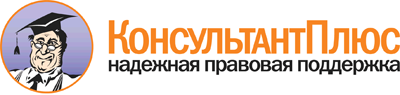  Распоряжение Министерства ЖКХ МО от 20.10.2016 N 200-РВ
"Об утверждении нормативов потребления коммунальных ресурсов в целях содержания общего имущества в многоквартирном доме (нормативов потребления коммунальных услуг на общедомовые нужды) на территории Московской области"
(вместе с "Нормативами потребления холодной и горячей воды в целях содержания общего имущества в многоквартирном доме (нормативами потребления коммунальных услуг по холодному и горячему водоснабжению на общедомовые нужды) на территории Московской области", "Нормативами потребления электроэнергии в целях содержания общего имущества в многоквартирном доме (нормативами потребления коммунальной услуги по электроснабжению на общедомовые нужды) на территории Московской области") Документ предоставлен КонсультантПлюс

www.consultant.ru 

Дата сохранения: 03.02.2017 
 Категория жилых помещенийЕдиница измеренияЭтажностьНорматив потребления коммунальной услуги холодного водоснабженияНорматив потребления коммунальной услуги горячего водоснабжения1. Многоквартирные дома с централизованным холодным и горячим водоснабжением, водоотведениемкуб. метр в месяц на кв. метр общей площадиОт 1 до 50,0130,0131. Многоквартирные дома с централизованным холодным и горячим водоснабжением, водоотведениемкуб. метр в месяц на кв. метр общей площадиОт 6 до 90,0120,0121. Многоквартирные дома с централизованным холодным и горячим водоснабжением, водоотведениемкуб. метр в месяц на кв. метр общей площадиОт 10 до 160,0070,0071. Многоквартирные дома с централизованным холодным и горячим водоснабжением, водоотведениемкуб. метр в месяц на кв. метр общей площадиБолее 160,0060,0061. Многоквартирные дома с централизованным холодным и горячим водоснабжением, водоотведениемкуб. метр в месяц на кв. метр общей площадиРазноуровневые многоквартирные дома до 90,0060,0061. Многоквартирные дома с централизованным холодным и горячим водоснабжением, водоотведениемкуб. метр в месяц на кв. метр общей площадиРазноуровневые многоквартирные от 10 до 160,0060,0061. Многоквартирные дома с централизованным холодным и горячим водоснабжением, водоотведениемкуб. метр в месяц на кв. метр общей площадиРазноуровневые многоквартирные более 160,0050,0052. Многоквартирные дома с централизованным холодным водоснабжением, водонагревателями, водоотведениемкуб. метр в месяц на кв. метр общей площадиОт 1 до 50,01x3. Многоквартирные дома без водонагревателей с централизованным холодным водоснабжением и водоотведением, оборудованные раковинами, мойками и унитазамикуб. метр в месяц на кв. метр общей площадиОт 1 до 50,01x4. Многоквартирные дома с централизованным холодным водоснабжением без централизованного водоотведениякуб. метр в месяц на кв. метр общей площадиx0,01xКатегория многоквартирных домовЕдиница измеренияНорматив потребления1. Многоквартирные дома, не оборудованные лифтами и электроотопительными и электронагревательными установками для целей горячего водоснабжениякВтч в месяц на кв. метр0,612. Многоквартирные дома, оборудованные лифтами и не оборудованные электроотопительными и электронагревательными установками для целей горячего водоснабжениякВтч в месяц на кв. метр2,883. Многоквартирные дома, не оборудованные лифтами и оборудованные электроотопительными и (или) электронагревательными установками для целей горячего водоснабжения, в отопительный периодкВтч в месяц на кв. метр0,614. Многоквартирные дома, не оборудованные лифтами и оборудованные электроотопительными и (или) электронагревательными установками для целей горячего водоснабжения, вне отопительного периодакВтч в месяц на кв. метр0,61